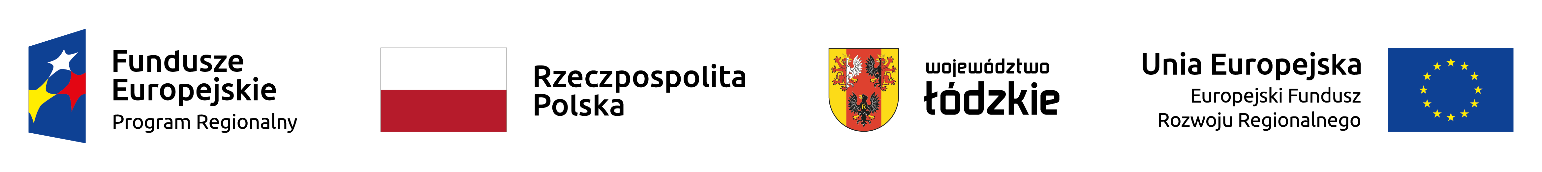 														Załącznik do Uchwały nr 151/24														Zarządu Województwa Łódzkiego 														z dnia 09 lutego 2024 r.Lista projektów wybranych do dofinansowania w ramach naboru nr RPLD.06.03.02-IZ.00-10-001/16 Lista projektów wybranych do dofinansowania w ramach naboru nr RPLD.06.03.02-IZ.00-10-001/16 Lista projektów wybranych do dofinansowania w ramach naboru nr RPLD.06.03.02-IZ.00-10-001/16 Lista projektów wybranych do dofinansowania w ramach naboru nr RPLD.06.03.02-IZ.00-10-001/16 Lista projektów wybranych do dofinansowania w ramach naboru nr RPLD.06.03.02-IZ.00-10-001/16 Lista projektów wybranych do dofinansowania w ramach naboru nr RPLD.06.03.02-IZ.00-10-001/16 Lista projektów wybranych do dofinansowania w ramach naboru nr RPLD.06.03.02-IZ.00-10-001/16 Lista projektów wybranych do dofinansowania w ramach naboru nr RPLD.06.03.02-IZ.00-10-001/16 Lista projektów wybranych do dofinansowania w ramach naboru nr RPLD.06.03.02-IZ.00-10-001/16 Oś priorytetowa VI Rewitalizacja i potencjał endogeniczny regionu, Działanie VI.3 Rewitalizacja i rozwój potencjału społeczno-gospodarczego Oś priorytetowa VI Rewitalizacja i potencjał endogeniczny regionu, Działanie VI.3 Rewitalizacja i rozwój potencjału społeczno-gospodarczego Oś priorytetowa VI Rewitalizacja i potencjał endogeniczny regionu, Działanie VI.3 Rewitalizacja i rozwój potencjału społeczno-gospodarczego Oś priorytetowa VI Rewitalizacja i potencjał endogeniczny regionu, Działanie VI.3 Rewitalizacja i rozwój potencjału społeczno-gospodarczego Oś priorytetowa VI Rewitalizacja i potencjał endogeniczny regionu, Działanie VI.3 Rewitalizacja i rozwój potencjału społeczno-gospodarczego Oś priorytetowa VI Rewitalizacja i potencjał endogeniczny regionu, Działanie VI.3 Rewitalizacja i rozwój potencjału społeczno-gospodarczego Oś priorytetowa VI Rewitalizacja i potencjał endogeniczny regionu, Działanie VI.3 Rewitalizacja i rozwój potencjału społeczno-gospodarczego Oś priorytetowa VI Rewitalizacja i potencjał endogeniczny regionu, Działanie VI.3 Rewitalizacja i rozwój potencjału społeczno-gospodarczego Oś priorytetowa VI Rewitalizacja i potencjał endogeniczny regionu, Działanie VI.3 Rewitalizacja i rozwój potencjału społeczno-gospodarczego Poddziałanie VI.3.2 Rewitalizacja i rozwój potencjału społeczno-gospodarczegoPoddziałanie VI.3.2 Rewitalizacja i rozwój potencjału społeczno-gospodarczegoPoddziałanie VI.3.2 Rewitalizacja i rozwój potencjału społeczno-gospodarczegoPoddziałanie VI.3.2 Rewitalizacja i rozwój potencjału społeczno-gospodarczegoPoddziałanie VI.3.2 Rewitalizacja i rozwój potencjału społeczno-gospodarczegoPoddziałanie VI.3.2 Rewitalizacja i rozwój potencjału społeczno-gospodarczegoPoddziałanie VI.3.2 Rewitalizacja i rozwój potencjału społeczno-gospodarczegoPoddziałanie VI.3.2 Rewitalizacja i rozwój potencjału społeczno-gospodarczegoPoddziałanie VI.3.2 Rewitalizacja i rozwój potencjału społeczno-gospodarczegoLp.Numer WnioskuNazwa WnioskodawcyTytuł projektuCałkowita wartość projektuDofinansowanieWnioskowane dofinansowanie z EFRRDofinansowanie z EFRR narastającoProcent przyznanych punktów1WND-RPLD.06.03.02-10-0015/17Miasto Piotrków TrybunalskiRewitalizacja terenów Podzamcza – Młode Stare Miasto w Piotrkowie Trybunalskim27 657 489,8321 095 947,9319 490 821,4319 490 821,4393,18%2WND-RPLD.06.03.02-10-0038/17Gmina PoddębicePrzeciw wykluczeniu – Kraina Bez Barier w Poddębicach – rewitalizacja kompleksu geotermalnego59 856 699,9941 363 633,1741 363 633,1760 854 454,6092,05%3WND-RPLD.06.03.02-10-0034/17Miasto Rawa MazowieckaRewitalizacja Miasta Rawa Mazowiecka28 320 004,9115 605 618,4014 642 111,6575 496 566,2585,23%4WND-RPLD.06.03.02-10-0058/17Gmina Miasto KutnoRewitalizacja najstarszej, historycznej części Kutna26 297 115,2217 982 267,2117 982 267,2193 478 833,4680,68%5WND-RPLD.06.03.02-10-0036/17Gmina ParzęczewRewitalizacja miejscowości Parzęczew3 456 193,242 601 446,032 403 509,9295 882 343,3875,00%6WND-RPLD.06.03.02-10-0019/17Gmina Miasto Tomaszów MazowieckiKompleksowe zagospodarowanie przestrzeni publicznej oraz modernizacja miejsc rekreacji i terenów zielonych – miasto nad rzeką19 314 155,9012 538 951,8411 584 901,17107 467 244,5572,73%7WND-RPLD.06.03.02-10-0016/17Miasto Zduńska WolaRewitalizacja budynku przy ul. Łaskiej 38 wraz z terenem przy ul. Łaskiej 40 w Zduńskiej Woli2 419 410,001 282 395,001 282 395,00108 749 639,5569,32%8WND-RPLD.06.03.02-10-0067/17Gmina CzerniewiceStworzenie przyjaznej przestrzeni publicznej w miejscowości Czerniewice, z wykorzystaniem zespołu obiektów starej gminnej spółdzielni, jako głównego miejsca integracji mieszkańców gminy3 677 326,082 361 859,842 361 859,84111 111 499,3969,32%9WND-RPLD.06.03.02-10-0012/17Powiat TomaszowskiRozwój potencjału społeczno - gospodarczego obszaru rewitalizowanego przy ulicy farbiarskiej w Tomaszowie Mazowieckim poprzez utworzenie Centrum Animacji Społecznej22 781 085,1515 844 811,3915 660 569,40126 772 068,7968,18%10WND-RPLD.06.03.02-10-0069/17Gmina RzeczycaStworzenie nowoczesnej przestrzeni publicznej na bazie istniejącej architektury przemysłowej w otoczeniu zabytkowego Parku Podworskiego w gminie Rzeczyca21 360 702,368 215 487,328 215 487,32 134 987 556,1167,05%11WND-RPLD.06.03.02-10-0020/17Gmina Biała RawskaRewitalizacja centrum miasta Biała Rawska - miejsca integrującego mieszkańców8 030 962,625 294 128,735 294 128,73140 281 684,8465,91%12WND-RPLD.06.03.02-10-0052/17Gmina OsjakówAdaptacja, przebudowa i rozbudowa budynku komunalnego w Raduckim Folwarku z przeznaczeniem na edukację przedszkolną1 051 285,01695 969,48695 969,48140 977 654,3265,91%13WND-RPLD.06.03.02-10-0010/17Gmina i Miasto WartaRewitalizacja Miasta Warta - Etap II4 011 212,202 746 278,312 537 322,36143 514 976,6865,34%14WND-RPLD.06.03.02-10-0026/17Miasto BełchatówRewitalizacja zdegradowanego obszaru miasta Bełchatowa – etap I14 047 425,689 091 472,119 091 472,11152 606 448,7965,34%15WND-RPLD.06.03.02-10-0018/17Gmina SulejówRewitalizacja Centrum Sulejowa poprzez odnowę przestrzeni publicznych i przywrócenie funkcji społeczno-gospodarczych14 971 246,9910 882 919,2010 054 871,00162 661 319,7964,77%16WND-RPLD.06.03.02-10-0061/17Gmina ZapoliceInwestycje infrastrukturalne, środowiskowe i społeczne na obszarze zdegradowanym w Zapolicach oraz modernizacja Zespołu Szkół Ogólnokształcących wraz z zagospodarowaniem przynależnego terenu na potrzeby rekreacyjno-integracyjne.5 048 961,852 305 181,922 305 181,92164 966 501,7164,77%17WND-RPLD.06.03.02-10-0068/17Gmina RzeczycaRozbudowa i termomodernizacja strażnicy Ochotniczej Straży Pożarnej w Sadykierzu z adaptacją pomieszczeń na świetlicę wiejską i zagospodarowaniem terenu przyległego1 499 144,201 035 908,961 035 908,96166 002 410,6764,77%18WND-RPLD.06.03.02-10-0035/17Gmina WartkowiceRewitalizacja centralnych obszarów Gminy Wartkowice sposobem na poprawę warunków życia jej mieszkańców10 559 083,237 868 771,077 271 074,71173 273 485,3863,07%19WND-RPLD.06.03.02-10-0007/17Regionalna Izba Obrachunkowa w ŁodziDostosowanie budynku przy ul. Ogrodowej 28 D w Łodzi na potrzeby Regionalnej Izby Obrachunkowej w Łodzi14 545 038,989 985 960,57 9 985 960,57183 259 445,9561,36%20WND-RPLD.06.03.02-10-0011/17Gmina BolimówRewitalizacja centrum miejscowości Bolimów poprzez uporządkowanie przestrzeni urbanistycznej w celu poprawy jego funkcjonalności i atrakcyjności4 748 169,003 551 476,003 281 255,00186 540 700,9561,36%21WND-RPLD.06.03.02-10-0009/17Uniwersytet ŁódzkiPrzebudowa i rozbudowa ze zmianą sposobu użytkowania budynków UŁ na potrzeby Domu Seniora Uniwersytetu Łódzkiego, zlokalizowanego przy ul. Rewolucji 1905 r. nr 66. 90-221 Łódź11 228 671,836 571 803,286 571 803,28193 112 504,2360,23%RAZEMRAZEMRAZEMRAZEM304 881 384,27198 922 287,76193 112 504,23